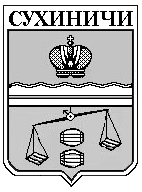 КАЛУЖСКАЯ  ОБЛАСТЬ                            СУХИНИЧСКИЙ  РАЙОН                                СЕЛЬСКАЯ  ДУМАСЕЛЬСКОГО  ПОСЕЛЕНИЯ«ДЕРЕВНЯ ЮРЬЕВО»РЕШЕНИЕот   19.12.2018г.                                                              № 135Об утверждении порядка увольнения лиц, замещающих должности муниципальной службы в органах местного самоуправлениясельского поселения «Деревня Юрьево»,в связи с утратой доверия          На основании ч. 2. ст. 27.1 Федерального закона от 02.03.2007 N 25-ФЗ "О муниципальной службе в Российской Федерации", ст. 13.1 Федерального закона от 25.12.2008 N 273-ФЗ "О противодействии коррупции", руководствуясь Уставом СП «Деревня Юрьево», Сельская Дума СП «Деревня Юрьево»,  РЕШИЛА:1. Утвердить Порядок увольнения лиц, замещающих должности муниципальной службы в органах местного самоуправления сельского поселения «Деревня Юрьево», в связи с утратой доверия (прилагается).2. Настоящее Решение вступает в силу после обнародования и подлежит размещению на сайте муниципального района «Сухиничский район», в разделе «Поселения».3. Контроль за исполнением настоящего Решения возложить на администрацию сельского поселения "Деревня Юрьево".Глава сельского поселения «Деревня Юрьево»                                            Г.М.Михалицына                                                Приложениек Решению Сельской Думы сельского  поселения«Деревня Юрьево»от  19.12. 2018 г. N 135ПОРЯДОКУВОЛЬНЕНИЯ ЛИЦ, ЗАМЕЩАЮЩИХ ДОЛЖНОСТИ МУНИЦИПАЛЬНОЙ СЛУЖБЫ В ОРГАНАХ МЕСТНОГО САМОУПРАВЛЕНИЯ СЕЛЬСКОГО ПОСЕЛЕНИЯ«ДЕРЕВНЯ ЮРЬЕВО»,  В СВЯЗИ С УТРАТОЙ ДОВЕРИЯ1. Лицо, замещающее должность муниципальной службы в органах местного самоуправления сельского поселения «Деревня Юрьево» (далее - муниципальный служащий), подлежит увольнению в связи с утратой доверия в случаях, предусмотренных ст.ст. 8.1, 13.1 Федерального закона от 25.12.2008 N 273-ФЗ "О противодействии коррупции", ст.ст. 14.1, 15 Федерального закона от 2 марта 2007 года N 25-ФЗ "О муниципальной службе в Российской Федерации".2. Увольнение муниципального служащего в связи с утратой доверия применяется на основании:- доклада о результатах проверки, проведенной уполномоченным лицом администрации сельского поселения «Деревня Юрьево»;- рекомендации комиссии по соблюдению требований к служебному поведению муниципальных служащих и урегулированию конфликта интересов (далее - комиссия) в случае, если доклад о результатах проверки направлялся в комиссию;- объяснений муниципального служащего;- иных материалов.Порядок проведения проверки определен Порядком применения к лицам, замещающим муниципальные должности муниципальной службы в органах местного самоуправления сельского поселения «Деревня Юрьево», дисциплинарных взысканий за совершение коррупционных и иных правонарушений, утвержденным решением Сельской Думы сельского поселения «Деревня Юрьево».3. При увольнении в связи с утратой доверия учитываются характер совершенного муниципальным служащим коррупционного правонарушения, его тяжесть, обстоятельства, при которых оно совершено, соблюдение муниципальным служащим других ограничений и запретов, требований о предотвращении или об урегулировании конфликта интересов и исполнение им обязанностей, установленных в целях противодействия коррупции, а также предшествующие результаты исполнения муниципальным служащим своих должностных обязанностей.4. Увольнение в связи с утратой доверия применяется не позднее одного месяца со дня поступления информации о совершении муниципальным служащим коррупционного правонарушения, не считая периода временной нетрудоспособности муниципального служащего, пребывания его в отпуске, других случаев его отсутствия на службе по уважительным причинам, а также времени проведения проверки и рассмотрения ее материалов комиссией. При этом увольнение в связи с утратой доверия должно быть применено не позднее шести месяцев со дня поступления информации о совершении коррупционного правонарушения.5. До увольнения у муниципального служащего работодателем истребуется письменное объяснение (объяснительная записка).Если по истечении двух рабочих дней с момента, когда муниципальному служащему предложено представить письменное объяснение, указанное объяснение муниципальным служащим не представлено, то составляется соответствующий акт.Непредставление муниципальным служащим объяснения не является препятствием для его увольнения в связи с утратой доверия.6. В муниципальном акте (распоряжении, приказе) об увольнении в связи с утратой доверия муниципального служащего в качестве основания применения взыскания указывается часть 2 статьи 27.1 Федерального закона от 02.03.2007 N 25-ФЗ "О муниципальной службе в Российской Федерации".7. Копия распоряжения о применении к муниципальному служащему взыскания, предусмотренного п. 1 настоящего Порядка, с указанием коррупционного правонарушения и нормативных правовых актов, положения которых им нарушены, или об отказе в применении к муниципальному служащему такого взыскания с указанием мотивов вручается под расписку в течение пяти дней со дня издания соответствующего распоряжения.8. Муниципальный служащий вправе обжаловать увольнение в установленном законом порядке.